	                 Východočeské soutěže                            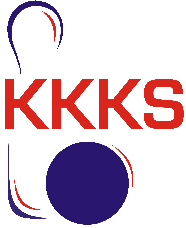 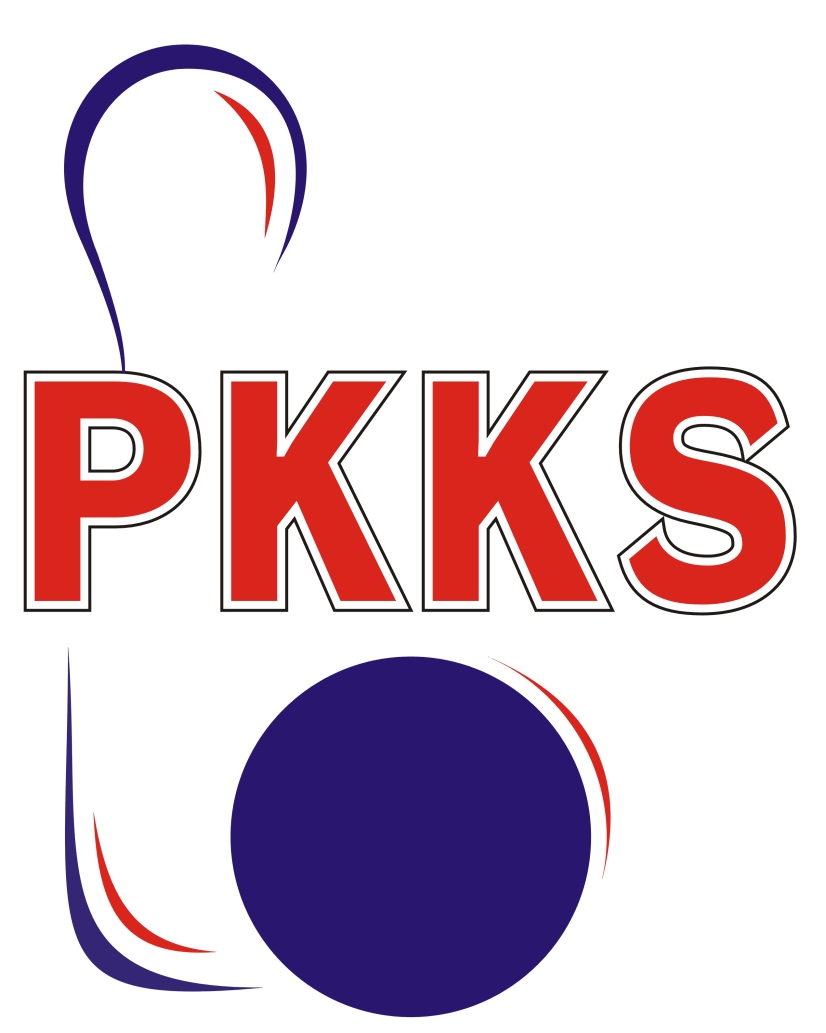                                                                 skupina C                                           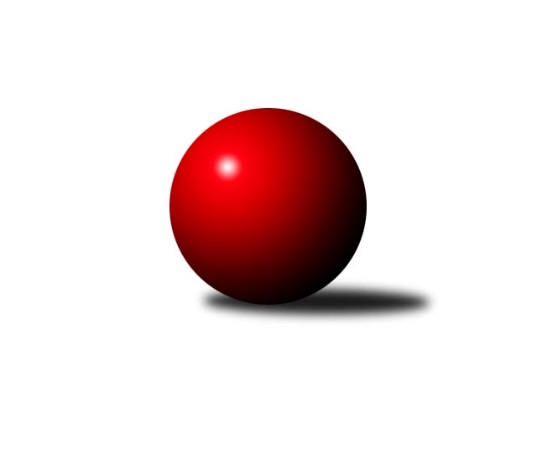                                          soupiskyRočník 2023/24	1.září 2023Vážení přátelé, máme za sebou první část letošního ročníku, což bylo zpracování přihlášek, rozlosování a zpracování soupisek. I přes malé zádrhely je nyní vše již v pořádku a tak se můžeme těšit na další část ročníku, kterou jsou vlastní duely a to je vlastně to, proč to vše děláme. Doufám, že celý ročník proběhne v klidu a bez problémů a zároveň vás prosím o to, abych byl informován o všech změnách termínů. Těším se tedy na první letošní výsledek, jenž přijde 13.září za Solnice.Východočeská soutěž skupina C 2023/2024Přehled soupisek družstev platný pro podzimní část soutěže. SK Solnice B	45Václav Balous	17628	69Jiří Bartoníček	00397	46Ivana Bartoníčková	10778	42Pavel Dymák	02596	53Vít Jireš	14202	50Petr Kosejk	05233	58Martin Kozel st.	00392	49Martin Kozel ml.	24120	19Daniel Luščák	26085	16Vladimír Sonnevend	00386	72Patrik Šindler	23828	20 TJ Jiskra Hylváty C	29Imamaddin Babayev	27001	17Michal Bujok	26036	16Dalimil Jetmar	17275	50Jiří Komprs	26041	15Andrea Komprsová	26613	47Pavel Strnad	18424	56Tereza Vacková	26046	18Jan Vostrčil	25341	19Jan Žemlička	26047	19 SK Rybník B	44Zdeněk Číž	05694	64Josef Gajdošík	10868	42Jan Herrman	19393	42Kateřina Kolářová	12739	38Milan Pustaj	05494	62Pavel Renza	24741	43Jan Suchý	18294	34Jiří Šafář	21514	29 KK Vysoké Mýto C	52Tomáš Brzlínek	22699	55Pavel Doležal	20513	73Michal Jasanský	18130	48Josef Ledajaks	00715	76Ondřej Pecza	23098	24Jaroslav Polanský	24288	50Jiří Zvejška	15025	38 SKK Přelouč B	67Jaroslav Havlas	04719	67Karel Janovský	15312	81Dušan Kasa	00288	61Josef Suchomel	20723	70Stanislav Škopek	27035	62Vendelín Škuta	20167	61 SKK Třebechovice p/O B	49Petr Březina	21400	43Oldřich Motyčka	19054	52Lenka Peterová	26946	53Luděk Vohralík	26001	47Zdeněk Zahálka	17501	64Michaela Zelená	18396	33 KK Svitavy C	57Lubomír Bačovský	25160	68Ladislav Češka	25918	49Luboš Háva	25161	59Iva Jetmarová	09401	56Petr Leinweber	18825	54 TJ Tesla Pardubice D	63Ivana Brabcová	20040	56Jiří Brabec	21782	59Marie Drábková	20039	60Hana Krumlová	00252	69Jiří Turek	21784	70 TJ Tesla Pardubice B	58Jana Bulisová	05342	44Milan Novák	18303	63Martina Nováková	13935	51Miloslav Vaněk	00171	72J.Egrt – mail: jaregrt@gmail.com  mobil: 606 245 554